تقرير نشاط قطرة دم ... حياة لغيركأن تحي النفس التي قال الله تعالى في حقها : (( ومن أحياها فكأنما احيا الناس جميعا ))فهذا يعتبر سلوك نبيل ومبادرة إنسانية من شخص سليم لشخص ينزف ويحتاج إلى القليل من الدم ، لينجو من الموت , في هذه الحالة تصبح قطرات الدم إكسير الحياة ويعتبر هذا أكرم الكرم .وانطلاقاً من هذا المبدأ قام قسم اللغة العربية بتفعيل برنامج :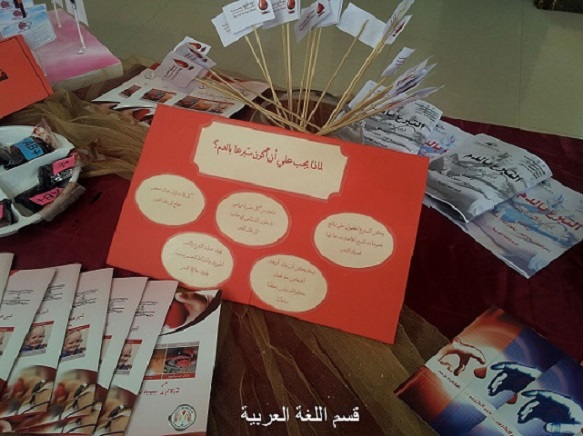 " قطرة دم .... حياة لغيرك "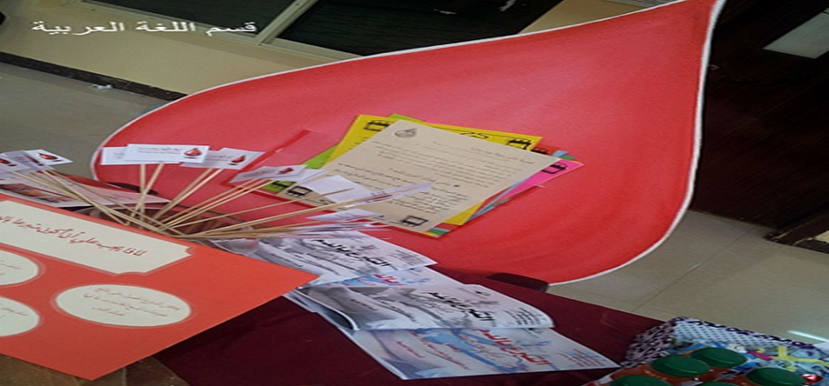 وذلك لحث الطالبات وإرشادهن إلى ضرورة التبرع بالدم متخذا شعار " كل عملية تبرع بالدم تهب حياة جديدة "  وكانت الفعاليات كالآتي :ــ عرض مطويات ومجسمات عن أهمية التبرع بالدم  .ــ عرض بعض أنواع لفصائل الدم وبيان أهمية كل فصيلة  .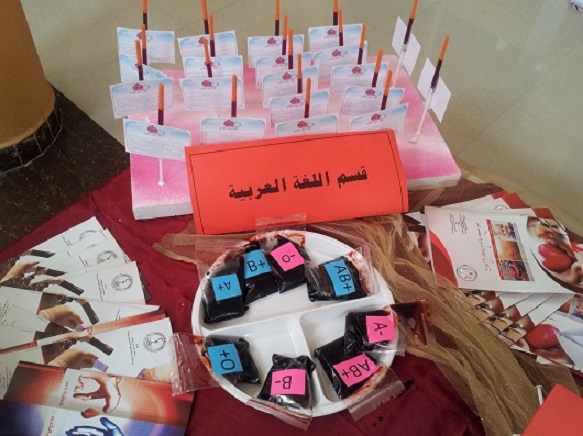 ــ عرض بعض الإرشادات التي يجب أن تتبع عند التبرع بالدم .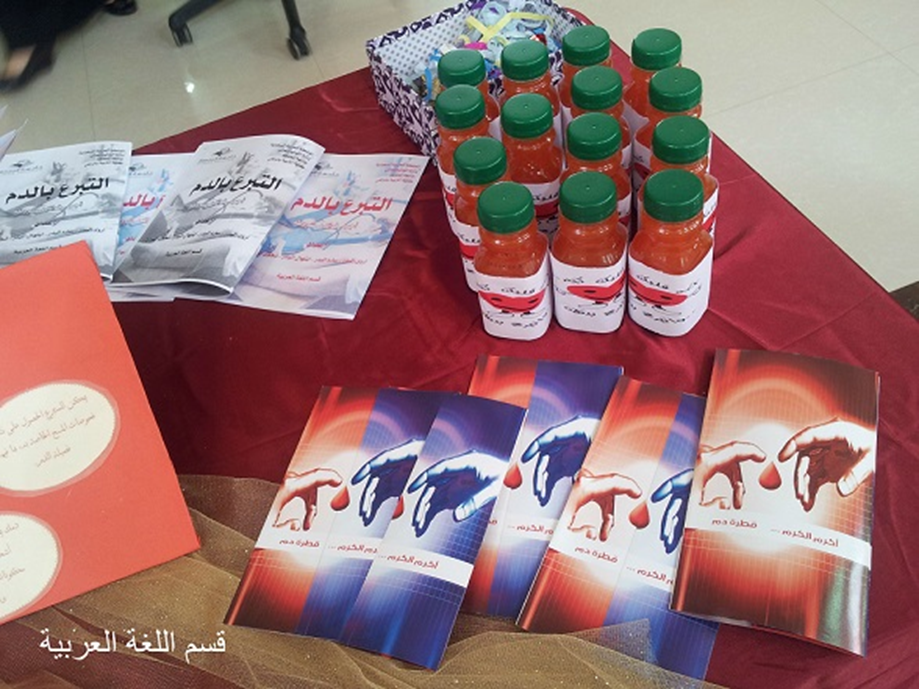 واقيم البرنامج برعاية خاصة من رئيس القسم د. فهد الملحم , وإشراف مميز من منسقة القسم د . عبير عبد الصادق .ولجنة الأنشطة الطلابية بالقسم :1/ د. إيمان سعيد حسن   2/ د. أماني محمود عثمان      3/ د. ثروت عبد الطوالبة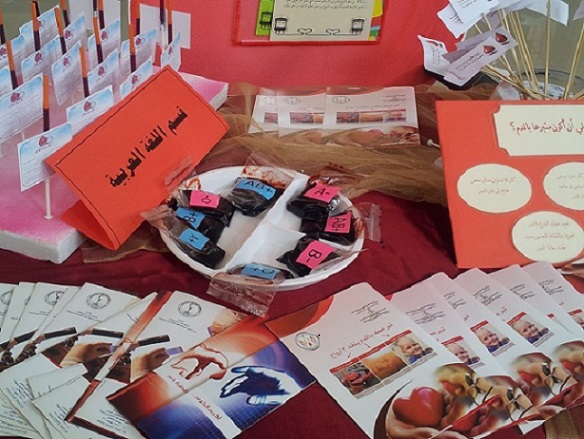   4/ أ . فاطمة المطيري      هذا ونسأل الله السلامة للجميع من الأمراض والأخطار , حفظ الله شبابنا وأمتنا .إعداد وكتابة : أ / مي السكران